Sept 5, 2018             Stock On Hand Report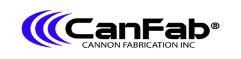 Please designate ALL Purchase Orders- Ship from Stock On Hand to ensure inventory is allocated from stock on hand and not designated to normal production lead time.Standard Lead Time: For Items listed above 14 Business Days.Adaptor Curbs: Standard Lead-time 3-5 Days on 1.5 thru 15 Tons (Qty of 3 or less)  Quick Ship* Option available on 1.5 thru 15 Tons   (Qty of 3 or less / 30% fee applies)*Next Day Ship, P.O. by 10am, ships next business dayCFCCA-044			submittal	Carrier 3-5 Ton					0CFCCA-065			submittal	Carrier 2-3 Ton					3CFCCA-052			submittal	Carrier 3-5 Ton					1Stock on Hand Quantities are subject to change without notice and are sold on a first come first serve basis.Please note that this report is updated once daily, contact customer support for more detailed information.CanFab AccessoryItem Code DescriptionSOH1001A-CB08F-CBC8” Tall Roof Curb, Fingerlock, Seismic  (SPP 2-3 Ton)01001A-CB08F-G8” Tall Roof Curb, Fingerlock Adj. Pitch   (SPP 2-3 Ton)01001A-CB11F-CBC11” Tall Roof Curb, Fingerlock, Seismic   (SPP 2-3 Ton)01003A-CB08F-CBC8” Tall Roof Curb, Fingerlock, Seismic   (SPP 3-5 Ton)01003A-CB08F-G8” Tall Roof Curb, Fingerlock, Adj. Pitch   (SPP 3-5 Ton)01003A-CB11F-CBC11” Tall Roof Curb, Fingerlock, Seismic   (SPP 3-5 Ton)01004A-IC11A-CBC11” Tall Isolation Curb, Seismic01005-CB11F-CBC11” Tall Roof Curb, Fingerlock, Seismic  (3-6.5 Ton)01005-CB14F-CBC14” Tall Roof Curb, Fingerlock, Seismic  (3-6.5 Ton)01005-CB14F-G14” Tall Adjustable Pitch Roof Curb  (3-6.5 Ton)171006-IC11A-CBC11” Tall Isolation Curb, Seismic  (3-6.5 Ton)01007-CB11F-CBC11” Tall Roof Curb, Seismic  (6-12.5 Ton)01007-CB14F-CBC14” Tall Roof Curb, Fingerlock, Seismic  (6-12.5 Ton)01007-CB14F-G14” Tall Roof Curb, Adjustable Pitch  (6-12.5 Ton)01008-IC11A-CBC11” Tall Isolation Curb, Seismic  (6-12.5 Ton)101094-IC11A-CBC11” Tall Isolation Curb, Seismic21105-EC-HDEEconomizer, Honeywell, Drybulb, JADE  (3-6.5 Ton)61105-HEC-HDEHorizontal Econo,Honeywell,Drybulb JADE (3-6.5 Ton)01107-EC-HDEEconomizer, Honeywell, Drybulb, JADE  (6-12.5 Ton)01107-HEC-HDEHorizontal Econo,Honeywell,Drybulb JADE ( 6-12.5 Ton)01159-EC-HDEEconomizer, Honeywell, Drybulb JADE  ( SPP 2-3 Ton)121159-HEC-HDEHorizontal Econo Honeywell Drybulb JADE  ( SPP 2-3 Ton)01161-EC-HDEEconomizer, Honeywell, Drybulb JADE  (SPP 3-5 Ton)11161-HEC-HDEHorizontal Econo Honeywell Drybulb JADE (SPP 3-5 Ton)01205-OAOutside Air Hood   (3-6.5 Ton)01207-OAOutside Air Hood  (6-12.5 Ton)01259-OAOutside Air Hood   ( SPP 2-3 Ton)01261-OAOutside Air Hood   (SPP 3-5 Ton)0